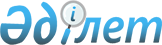 Кеген ауданының 2022-2024 жылдарға арналған бюджеті туралыАлматы облысы Кеген аудандық мәслихатының 2021 жылғы 28 желтоқсандағы № 22-76 шешімі. Қазақстан Республикасының Әділет министрлігінде 2022 жылы 5 қаңтарда № 26332 болып тіркелді.
      Ескерту. 01.01.2022 бастап қолданысқа енгiзiледi - осы шешімінің 5-тармағымен.
      Қазақстан Республикасының Бюджет кодексінің 9-бабының 2-тармағына, "Қазақстан Республикасындағы жергілікті мемлекеттік басқару және өзін-өзі басқару туралы" Қазақстан Республикасы Заңының 6-бабының 1-тармағының 1) тармақшасына сәйкес, Кеген аудандық мәслихаты ШЕШТІ:
      1.2022-2024 жылдарға арналған аудандақ бюджет тиісінше осы шешімнің 1, 2 және 3-қосымшаларына сәйкес,оның ішінде 2022 жылға келесі көлемдерде бекітілсін:
      1) кірістер 8 963 667 мың теңге, оның ішінде:
      салықтық түсімдер 2 771 576 мың теңге; 
      салықтық емес түсімдер 8 754 мың теңге;
      негізгі капиталды сатудан түскен түсімдер 8 166 мың теңге;
      трансферттер түсімі 6 175 171 мың теңге, оның ішінде:
      2) шығындар 9 097 587 мың мың теңге;
      3) таза бюджеттік кредиттеу 198 174 мың теңге, оның ішінде:
      бюджеттік кредиттер 229 725 мың теңге;
      бюджеттік кредиттерді өтеу 31 551 мың теңге;
      4) қаржы активтерімен операциялар бойынша сальдо 0 теңге, оның ішінде: 
      қаржылық активтерді сатып алу 0 теңге;
      мемлекеттің қаржы активтерін сатудан түсетін түсімдер 0 теңге;
      5) бюджет тапшылығы (профициті) (-) 332 094 мың теңге;
      6) бюджет тапшылығын қаржыландыру (профицитін пайдалану) 332 094 мың теңге, оның ішінде:
      қарыздар түсімі 229 725 мың теңге; 
      қарыздарды өтеу 31 552 мың теңге;
      бюджет қаражатының пайдаланылатын қалдықтары 133 921 мың теңге.
      Ескерту. 1 - тармақ жаңа редакцияда – Алматы облысы Кеген аудандық мәслихатының 14.12.2022 № 43-142 шешімімен (01.01.2022 бастап қолданысқа енгізіледі).


      2. 2022 жылға арналған аудандық бюджетте аудандық бюджеттен ауылдық округтердің бюджеттеріне берілетін субвенциялар көлемдері 291 379 мың теңге сомасында көзделсін, оның ішінде:
      Кеген ауылдық округіне 7 514 мың теңге;
      Жалаңаш ауылдық округіне 22 892 мың теңге;
      Жылысай ауылдық округіне 27 837 мың теңге;
      Қарабұлақ ауылдық округіне 26 071 мың теңге;
      Қарқара ауылдық округіне 26 271 мың теңге;
      Ұзынбұлақ ауылдық округіне 21 679 мың теңге;
      Шырғанақ ауылдық округіне 23 933 мың теңге;
      Тасашы ауылдық округіне 32 018 мың теңге;
      Бөлексаз ауылдық округіне 24 039 мың теңге;
      Саты ауылдық округіне 22 095 мың теңге;
      Алғабас ауылдық округіне 32 760 мың теңге;
      Тұйық ауылдық округіне 24 270 мың теңге;
      3. 2022 жылға арналған аудандық бюджетте ауылдық округтердің бюджеттеріне ағымдағы нысаналы трансферттердің көзделгені ескерілсін, оның ішінде:
      өңірлерді дамытудың 2025 жылға дейінгі мемлекеттік бағдарламасы шеңберінде өңірлерді экономикалық дамытуға жәрдемдесу бойынша шараларды іске асыруға ауылдық елді мекендерді жайластыруды шешуге арналған іс-шараларды іске асыруға ауылдық елді мекендерді жайластыруды шешуге арналған іс-шараларды іске асыруға;
      Көрсетілген трансферттерді ауылдық округтердің бюджеттеріне бөлу Кеген ауданы әкімдігінің қаулысы негізінде айқындалады.
      4. Кеген ауданы әкімдігінің 2022 жылға арналған резерві 14 493 мың теңге сомасында бекітілсін.
      5. Осы шешім 2022 жылғы 1 қаңтардан бастап қолданысқа енгізіледі. 2022 жылға арналған аудандық бюджет
      Ескерту. 1 - қосымша жаңа редакцияда – Алматы облысы Кеген аудандық мәслихатының 14.12.2022 № 43-142 шешімімен (01.01.2022 бастап қолданысқа енгізіледі). 2023 жылға арналған аудандық бюджет 2024 жылға арналған аудандық бюджет
					© 2012. Қазақстан Республикасы Әділет министрлігінің «Қазақстан Республикасының Заңнама және құқықтық ақпарат институты» ШЖҚ РМК
				
      Кеген аудандық мәслихатының хатшысы

Т. Әлімбай
Кеген ауданы маслихатының 2021 жылғы 28 желтоқсандағы №22-76 шешіміне 1-қосымша
Санаты 
Санаты 
Санаты 
Сынып
Сынып
Сынып
Сынып
Сомасы
Ішкі сынып
Ішкі сынып
Ішкі сынып
(мың теңге)
Атауы
Атауы
(мың теңге)
Кірістер
Кірістер
8 963 667
1
Салықтық түсімдер
Салықтық түсімдер
2 771 576
01
Табыс салығы 
Табыс салығы 
2 305 126
1
Корпоративтік табыс салығы
Корпоративтік табыс салығы
2 305 126
04
Меншiкке салынатын салықтар
Меншiкке салынатын салықтар
442 500
1
Мүлiкке салынатын салықтар 
Мүлiкке салынатын салықтар 
442 500
5
Бірыңғай жер салығы
Бірыңғай жер салығы
0
05
Тауарларға, жұмыстарға және қызметтерге салынатын iшкi салықтар 
Тауарларға, жұмыстарға және қызметтерге салынатын iшкi салықтар 
21 480
2
Акциздер 
Акциздер 
3 600
3
Табиғи және басқа да ресурстарды пайдаланғаны үшiн түсетiн түсiмдер
Табиғи және басқа да ресурстарды пайдаланғаны үшiн түсетiн түсiмдер
14 675
4
Кәсiпкерлiк және кәсiби қызметтi жүргiзгенi үшiн алынатын алымдар
Кәсiпкерлiк және кәсiби қызметтi жүргiзгенi үшiн алынатын алымдар
3 205
08
Заңдық маңызы бар әрекеттерді жасағаны және (немесе) оған уәкілеттігі бар мемлекеттік органдар немесе лауазымды адамдар құжаттар бергені үшін алынатын міндетті төлемдер
Заңдық маңызы бар әрекеттерді жасағаны және (немесе) оған уәкілеттігі бар мемлекеттік органдар немесе лауазымды адамдар құжаттар бергені үшін алынатын міндетті төлемдер
2 470
1
Мемлекеттік баж
Мемлекеттік баж
2 470
2
Салықтық емес түсiмдер
Салықтық емес түсiмдер
8 754
01
Мемлекеттік меншіктен түсетін кірістер
Мемлекеттік меншіктен түсетін кірістер
3 323
5
Мемлекет меншігіндегі мүлікті жалға беруден түсетін кірістер
Мемлекет меншігіндегі мүлікті жалға беруден түсетін кірістер
3 288
7
Мемлекеттік бюджеттен берілген кредиттер бойынша сыйақылар
Мемлекеттік бюджеттен берілген кредиттер бойынша сыйақылар
35
03
Мемлекеттік бюджеттен қаржыландырылатын мемлекеттік мекемелер ұйымдастыратын мемлекеттік сатып алуды өткізуден түсетін ақша түсімдері 
Мемлекеттік бюджеттен қаржыландырылатын мемлекеттік мекемелер ұйымдастыратын мемлекеттік сатып алуды өткізуден түсетін ақша түсімдері 
29
1
Мемлекеттік бюджеттен қаржыландырылатын мемлекеттік мекемелер ұйымдастыратын мемлекеттік сатып алуды өткізуден түсетін ақша түсімдері 
Мемлекеттік бюджеттен қаржыландырылатын мемлекеттік мекемелер ұйымдастыратын мемлекеттік сатып алуды өткізуден түсетін ақша түсімдері 
29
04
Мемлекеттік бюджеттен қаржыландырылатын, сондай-ақ Қазақстан Республикасы Ұлттық Банкінің бюджетінен (шығыстар сметасынан) қамтылатын және қаржыландырылатын мемлекеттік мекемелер салатын айыппұлдар, өсімпұлдар, санкциялар, өндіріп алулар
Мемлекеттік бюджеттен қаржыландырылатын, сондай-ақ Қазақстан Республикасы Ұлттық Банкінің бюджетінен (шығыстар сметасынан) қамтылатын және қаржыландырылатын мемлекеттік мекемелер салатын айыппұлдар, өсімпұлдар, санкциялар, өндіріп алулар
657
1
Мұнай секторы ұйымдарынан және Жәбірленушілерге өтемақы қорына түсетін түсімдерді қоспағанда, мемлекеттік бюджеттен қаржыландырылатын, сондай-ақ Қазақстан Республикасы Ұлттық Банкінің бюджетінен (шығыстар сметасынан) қамтылатын және қаржыландырылатын мемлекеттік мекемелер салатын айыппұлдар, өсімпұлдар, санкциялар, өндіріп алулар
Мұнай секторы ұйымдарынан және Жәбірленушілерге өтемақы қорына түсетін түсімдерді қоспағанда, мемлекеттік бюджеттен қаржыландырылатын, сондай-ақ Қазақстан Республикасы Ұлттық Банкінің бюджетінен (шығыстар сметасынан) қамтылатын және қаржыландырылатын мемлекеттік мекемелер салатын айыппұлдар, өсімпұлдар, санкциялар, өндіріп алулар
657
06
Басқа да салықтық емес түсiмдер 
Басқа да салықтық емес түсiмдер 
4 745
1
Басқа да салықтық емес түсiмдер 
Басқа да салықтық емес түсiмдер 
4 745
3
Негізгі капиталды сатудан түсетін түсімдер
Негізгі капиталды сатудан түсетін түсімдер
8 166
03
Жерді және материалдық емес активтерді сату
Жерді және материалдық емес активтерді сату
8 166
1
Жерді сату 
Жерді сату 
8 166
4
Трансферттердің түсімдері
Трансферттердің түсімдері
6 175 171
02
Мемлекеттiк басқарудың жоғары тұрған органдарынан түсетiн трансферттер
Мемлекеттiк басқарудың жоғары тұрған органдарынан түсетiн трансферттер
6 175 171
2
Облыстық бюджеттен түсетiн трансферттер
Облыстық бюджеттен түсетiн трансферттер
6 175 171
Функционалдық топ
Функционалдық топ
Функционалдық топ
Функционалдық топ
Функционалдық топ
Кіші функция 
Кіші функция 
Кіші функция 
Кіші функция 
Сомасы
Бюджеттік бағдарлама әкімшісі
Бюджеттік бағдарлама әкімшісі
Бюджеттік бағдарлама әкімшісі
Бюджеттік бағдарлама әкімшісі
(мың теңге)
Бағдарлама
Бағдарлама
Атауы
ІІ. Шығындар
9 097 587
01
Жалпы сипаттағы мемлекеттiк қызметтер
998 491
1
Мемлекеттiк басқарудың жалпы функцияларын орындайтын өкiлдi, атқарушы және басқа органдар
492 294
112
Аудан (облыстық маңызы бар қала) мәслихатының аппараты 
99 230
001
Аудан (облыстық маңызы бар қала) мәслихатының қызметін қамтамасыз ету жөніндегі қызметтер
68 823
003
Мемлекеттік органның күрделі шығыстары
30 407
122
Аудан (облыстық маңызы бар қала) әкiмінің аппараты
393 064
001
Аудан (облыстық маңызы бар қала) әкiмінің қызметін қамтамасыз ету жөніндегі қызметтер
262 774
003
Мемлекеттік органның күрделі шығыстары
130 200
113
Төменгі тұрған бюджеттерге берілетін нысаналы ағымдағы трансферттер
90
2
Қаржылық қызмет 
2 932
459
Ауданның (облыстық маңызы бар қаланың) экономика және қаржы бөлімі
2 932
003
Салық салу мақсатында мүлікті бағалауды жүргізу
628
010
Жекешелендіру, коммуналдық меншікті басқару, жекешелендіруден кейінгі қызмет және осыған байланысты дауларды реттеу
2 304
9
Жалпы сипаттағы өзге де мемлекеттiк қызметтер
503 265
459
Ауданның (облыстық маңызы бар қаланың) экономика және қаржы бөлімі
181 574
001
Ауданның (облыстық маңызы бар қаланың) экономикалық саясаттын қалыптастыру мен дамыту, мемлекеттік жоспарлау, бюджеттік атқару және коммуналдық меншігін басқару саласындағы мемлекеттік саясатты іске асыру жөніндегі қызметтер
65 613
015
Мемлекеттік органның күрделі шығыстары
3 054
113
Төменгі тұрған бюджеттерге берілетін нысаналы ағымдағы трансферттер
112 907
492
Ауданның (облыстық маңызы бар қаланың) тұрғын үй-коммуналдық шаруашылығы, жолаушылар көлігі, автомобиль жолдары және тұрғын үй инспекциясы бөлімі
321 691
001
Жергілікті деңгейде тұрғын үй-коммуналдық шаруашылық, жолаушылар көлігі, автомобиль жолдары және тұрғын үй инспекциясы саласындағы мемлекеттік саясатты іске асыру жөніндегі қызметтер
46 028
013
Мемлекеттік органның күрделі шығыстары
800
113
Төменгі тұрған бюджеттерге берілетін нысаналы ағымдағы трансферттер
274 863
02
Қорғаныс
92 476
1
Әскери мұқтаждар
16 455
122
Аудан (облыстық маңызы бар қала) әкiмінің аппараты
16 455
005
Жалпыға бірдей әскери міндетті атқару шеңберіндегі іс-шаралар 
16 455
2
Төтенше жағдайлар жөніндегі жұмыстарды ұйымдастыру
76 021
122
Аудан (облыстық маңызы бар қала) әкiмінің аппараты
76 021
006
Аудан (облыстық маңызы бар қала) ауқымындағы төтенше жағдайлардың алдын алу және оларды жою
69 084
007
Аудандық ( қалалық) ауқымдағы дала өрттерінің, сондай-ақ мемлекеттік өртке қарсы қызмет органдары құрылмаған елді мекендерде өрттердің алдын алу және оларды сөндіру жөніндегі іс-шаралар
6 937
03
Қоғамдық тәртіп, қауіпсіздік, құқықтық, сот, қылмыстық-атқару қызметі
3 694
9
Қоғамдық тәртіп және қауіпсіздік саласындағы басқа да қызметтер
3 694
492
Ауданның (облыстық маңызы бар қаланың) тұрғын үй-коммуналдық шаруашылығы, жолаушылар көлігі, автомобиль жолдары және тұрғын үй инспекциясы бөлімі
3 694
021
Елді мекендерде жол қозғалысы қауіпсіздігін қамтамасыз ету
3 694
06
Әлеуметтік көмек және әлеуметтiк қамсыздандыру 
645 286
1
Әлеуметтiк қамсыздандыру
73 018
451
Ауданның (облыстық маңызы бар қаланың) жұмыспен қамту және әлеуметтік бағдарламалар бөлімі 
73 018
005
Мемлекеттік атаулы әлеуметтік көмек 
73 018
2
Әлеуметтік көмек
517 823
451
Ауданның (облыстық маңызы бар қаланың) жұмыспен қамту және әлеуметтік бағдарламалар бөлімі 
517 823
002
Жұмыспен қамту бағдарламасы 
274 878
004
Ауылдық жерлерде тұратын денсаулық сақтау, білім беру, әлеуметтік қамтамасыз ету, мәдениет, спорт және ветеринар мамандарына отын сатып алуға Қазақстан Республикасының заңнамасына сәйкес әлеуметтік көмек көрсету
27 970
006
Тұрғын үйге көмек көрсету
3 387
007
Жергілікті өкілетті органдардың шешімі бойынша мұқтаж азаматтардың жекелеген топтарына әлеуметтік көмек
8 044
010
Үйден тәрбиеленіп оқытылатын мүгедек балаларды материалдық қамтамасыз ету
1 471
014
Мұқтаж азаматтарға үйде әлеуметтік көмек көрсету
75 568
017
Оңалтудың жеке бағдарламасына сәйкес мұқтаж мүгедектерді протездік-ортопедиялық көмек, сурдотехникалық құралдар, тифлотехникалық құралдар, санаторий-курорттық емделу, міндетті гигиеналық құралдармен қамтамасыз ету, арнаулы жүріп-тұру құралдары, қозғалуға қиындығы бар бірінші топтағы мүгедектерге жеке көмекшінің және есту бойынша мүгедектерге қолмен көрсететін тіл маманының қызметтері мен қамтамасыз ету
25 967
023
Жұмыспен қамту орталықтарының қызметін қамтамасыз ету
100 538
9
Әлеуметтік көмек және әлеуметтік қамтамасыз ету салаларындағы өзге де қызметтер 
54 445
451
Ауданның (облыстық маңызы бар қаланың) жұмыспен қамту және әлеуметтік бағдарламалар бөлімі 
52 945
001
Жергілікті деңгейде халық үшін әлеуметтік бағдарламаларды жұмыспен қамтуды қамтамасыз етуді іске асыру саласындағы мемлекеттік саясатты іске асыру жөніндегі қызметтер
45 720
011
Жәрдемақыларды және басқа да әлеуметтік төлемдерді есептеу, төлеу мен жеткізу бойынша қызметтерге ақы төлеу
381
050
Қазақстан Республикасында мүгедектердің құқықтарын қамтамасыз етуге және өмір сүру сапасын жақсарту
6 844
492
Ауданның (облыстық маңызы бар қаланың) тұрғын үй-коммуналдық шаруашылығы, жолаушылар көлігі, автомобиль жолдары және тұрғын үй инспекциясы бөлімі
1 500
094
 Әлеуметтік көмек ретінде тұрғын үй сертификаттарын беру 
1 500
07
Тұрғын үй-коммуналдық шаруашылық
1 459 123
1
Тұрғын үй шаруашылығы
379 882
472
Ауданның (облыстық маңызы бар қаланың) құрылыс, сәулет және қала құрылысы бөлімі
363 282
003
Коммуналдық тұрғын үй қорының тұрғын үйін жобалау және (немесе) салу, реконструкциялау
225 824
004
Инженерлік коммуникациялық инфрақұрылымды жобалау, дамыту және (немесе) жайластыру
137 458
492
Ауданның (облыстық маңызы бар қаланың) тұрғын үй-коммуналдық шаруашылығы, жолаушылар көлігі, автомобиль жолдары және тұрғын үй инспекциясы бөлімі
16 600
033
Инженерлік-коммуникациялық инфрақұрылымды жобалау, дамыту және (немесе) жайластыру
16 600
2
Коммуналдық шаруашылық
1 064 753
472
Ауданның (облыстық маңызы бар қаланың) құрылыс, сәулет және қала құрылысы бөлімі
1 064 753
005
Коммуналдық шаруашылығын дамыту
332 636
492
Ауданның (облыстық маңызы бар қаланың) тұрғын үй-коммуналдық шаруашылығы, жолаушылар көлігі, автомобиль жолдары және тұрғын үй инспекциясы бөлімі
732 117
012
Сумен жабдықтау және су бұру жүйесінің жұмыс істеуі
58 403
058
Елді мекендердегі сумен жабдықтау және су бұру жүйелерін дамыту
673 714
3
Елді-мекендерді көркейту
14 488
492
Ауданның (облыстық маңызы бар қаланың) тұрғын үй-коммуналдық шаруашылығы, жолаушылар көлігі, автомобиль жолдары және тұрғын үй инспекциясы бөлімі
14 488
016
Елдi мекендердiң санитариясын қамтамасыз ету
0
018
Елдi мекендердi абаттандыру және көгалдандыру
14 488
08
Мәдениет, спорт, туризм және ақпараттық кеңістiк
490 700
1
Мәдениет саласындағы қызмет
310 037
472
Ауданның (облыстық маңызы бар қаланың) құрылыс, сәулет және қала құрылысы бөлімі
25 926
011
Мәдениет объектілерін дамыту
25 926
819
Ауданның (облыстық маңызы бар қаланың) ішкі саясат, мәдениет, тілдерді дамыту және спорт бөлімі)
284 111
009
Мәдени-демалыс жұмысын қолдау
284 111
2
Спорт
45 943
819
Ауданның (облыстық маңызы бар қаланың) ішкі саясат, мәдениет, тілдерді дамыту және спорт бөлімі)
45 943
014
Аудандық (облыстық маңызы бар қалалық) деңгейде спорттық жарыстар өткiзу
41 843
015
Әртүрлі спорт түрлері бойынша аудан (облыстық маңызы бар қала) құрама командаларының мүшелерін дайындау және олардың облыстық спорт жарыстарына қатысуы
4 100
3
Ақпараттық кеңiстiк
98 838
819
Ауданның (облыстық маңызы бар қаланың) ішкі саясат, мәдениет, тілдерді дамыту және спорт бөлімі
98 838
007
Аудандық (қалалық) кітапханалардың жұмыс істеуі 
79 571
008
Мемлекеттік тілді және Қазақстан халықтарының басқа да тілдерін дамыту
1 136
005
Мемлекеттік ақпараттық саясат жүргізу жөніндегі қызметтер
18 131
9
Мәдениет, спорт, туризм және ақпараттық кеңістікті ұйымдастыру жөніндегі өзге де қызметтер
35 882
819
Ауданның (облыстық маңызы бар қаланың) ішкі саясат, мәдениет, тілдерді дамыту және спорт бөлімі
35 882
001
Ақпаратты, мемлекеттілікті нығайту және азаматтардың әлеуметтік сенімділігін қалыптастыру саласында жергілікті деңгейде мемлекеттік саясатты іске асыру жөніндегі қызметтер
33 782
003
Мемлекеттік органның күрделі шығыстары
2 100
10
Ауыл, су, орман, балық шаруашылығы, ерекше қорғалатын табиғи аумақтар, қоршаған ортаны және жануарлар дүниесін қорғау, жер қатынастары
119 934
1
Ауыл шаруашылығы
48 435
477
Ауданның (облыстық маңызы бар қаланың) ауыл шаруашылығы мен жер қатынастары бөлімі
48 435
001
Жергілікті деңгейде ауыл шаруашылығы және жер қатынастары саласындағы мемлекеттік саясатты іске асыру жөніндегі қызметтер
46 435
003
Мемлекеттік органның күрделі шығыстары
2 000
6
Жер қатынастары
23 850
477
Ауданның (облыстық маңызы бар қаланың) ауыл шаруашылығы мен жер қатынастары бөлімі
23 850
011
Аудандардың, облыстық маңызы бар, аудандық маңызы бар қалалардың, кенттердiң, ауылдардың, ауылдық округтердiң шекарасын белгiлеу кезiнде жүргiзiлетiн жерге орналастыру
23 850
9
Ауыл, су, орман, балық шаруашылығы, қоршаған ортаны қорғау және жер қатынастары саласындағы басқа да қызметтер
47 649
459
Ауданның (облыстық маңызы бар қаланың) экономика және қаржы бөлімі
47 649
099
Мамандарға әлеуметтік қолдау көрсету жөніндегі шараларды іске асыру
47 649
11
Өнеркәсіп, сәулет, қала құрылысы және құрылыс қызметі
30 321
2
Сәулет, қала құрылысы және құрылыс қызметі
30 321
472
Ауданның (облыстық маңызы бар қаланың) құрылыс, сәулет және қала құрылысы бөлімі
30 321
001
Жергілікті деңгейде құрылыс, сәулет және қала құрылысы саласындағы мемлекеттік саясатты іске асыру жөніндегі қызметтер
29 121
015
Мемлекеттік органның күрделі шығыстары
1 200
12
Көлiк және коммуникация
966 695
1
Автомобиль көлiгi
966 695
492
Ауданның (облыстық маңызы бар қаланың) тұрғын үй-коммуналдық шаруашылығы, жолаушылар көлігі, автомобиль жолдары және тұрғын үй инспекциясы бөлімі
955 995
023
Автомобиль жолдарының жұмыс істеуін қамтамасыз ету
10700
045
Аудандық маңызы бар автомобиль жолдарын және елді-мекендердің көшелерін күрделі және орташа жөндеу
955 995
13
Басқалар
334 138
3
Кәсіпкерлік қызметті қолдау және бәсекелестікті қорғау
22 506
469
Ауданның (облыстық маңызы бар қаланың) кәсіпкерлік бөлімі 
22 506
001
Жергілікті деңгейде кәсіпкерлікті дамыту саласындағы мемлекеттік саясатты іске асыру жөніндегі қызметтер
21 877
004
Мемлекеттік органның күрделі шығыстары
629
9
Басқалар
311 632
459
Ауданның (облыстық маңызы бар қаланың) экономика және қаржы бөлімі
11 632
012
Ауданның (облыстық маңызы бар қаланың) жергілікті атқарушы органының резерві
11 632
472
Ауданның (облыстық маңызы бар қаланың) құрылыс, сәулет және қала құрылысы бөлімі
300 000
079
"Ауыл-Ел бесігі" жобасы шеңберінде ауылдық елді мекендердегі әлеуметтік және инженерлік инфрақұрылымдарды дамыту
300 000
492
Ауданның (облыстық маңызы бар қаланың) тұрғын үй-коммуналдық шаруашылығы, жолаушылар көлігі, автомобиль жолдары және тұрғын үй инспекциясы бөлімі
0
077
"Ауыл-Ел бесігі" жобасы шеңберінде ауылдық елді мекендердегі әлеуметтік және инженерлік инфрақұрылым бойынша іс-шараларды іске асыру
0
14
Борышқа қызмет көрсету
94 658
1
Борышқа қызмет көрсету
94 658
459
Ауданның (облыстық маңызы бар қаланың) экономика және қаржы бөлімі
94 658
021
Жергілікті атқарушы органдардың облыстық бюджеттен қарыздар бойынша сыйақылар мен өзге де төлемдерді төлеу бойынша борышына қызмет көрсету
94 658
15
Трансферттер
3 862 071
1
Трансферттер
3 862 071
459
Ауданның (облыстық маңызы бар қаланың) экономика және қаржы бөлімі
3 862 071
006
Пайдаланылмаған (толық пайдаланылмаған) нысаналы трансферттерді қайтару
7 581
024
Заңнаманы өзгертуге байланысты жоғары тұрған бюджеттің шығындарын өтеуге төменгі тұрған бюджеттен ағымдағы нысаналы трансферттер
3 569 111
038
Субвенциялар
279 628
054
Қазақстан Республикасының Ұлттық қорынан берілетін нысаналы трансферт есебінен республикалық бюджеттен бөлінген пайдаланылмаған (түгел пайдаланылмаған) нысаналы трансферттердің сомасын қайтару
5 751
ІІІ. Таза бюджеттік кредит беру
229 725
 Бюджеттік кредиттер
229 725
10
Ауыл, су, орман, балық шаруашылығы, ерекше қорғалатын табиғи аумақтар, қоршаған ортаны және жануарлар дүниесін қорғау, жер қатынастары
229 725
9
Ауыл, су, орман, балық шаруашылығы және қоршаған ортаны қорғау мен жер қатынастары саласындағы өзге де қызметтер
229 725
459
Ауданның (облыстық маңызы бар қаланың) экономика және қаржы бөлімі
229 725
018
Мамандарды әлеуметтік қолдау шараларын іске асыру үшін бюджеттік кредиттер
229 725
Санаты
Санаты
Санаты
Санаты
Сомасы 
(мың теңге)
Сынып
Сынып
Сынып
Сомасы 
(мың теңге)
Ішкі сынып
Ішкі сынып
Сомасы 
(мың теңге)
Атауы
Сомасы 
(мың теңге)
Бюджеттік кредиттерді өтеу
31 551
5
Бюджеттік кредиттерді өтеу
31 551
01
Бюджеттік кредиттерді өтеу
31 551
1
Мемлекеттік бюджеттен берілген бюджеттік кредиттерді өтеу
31 551
Санаты
Санаты
Санаты
Санаты
Сомасы 
(мың теңге)
Сынып
Сынып
Сынып
Сомасы 
(мың теңге)
Ішкі сынып
Ішкі сынып
Сомасы 
(мың теңге)
Атауы
Сомасы 
(мың теңге)
V. Бюджет тапшылығы дефицит (профициті)
-332 094
VI. Бюджет тапшылығын қаржыландыру (профицитын пайдалану)
332 094
7
Қарыздар түсімі
229 725
01
Мемлекеттік ішкі қарыздар
229 725
2
Қарыз алу келісім - шарттары
229 725
8
Бюджет қаражатының пайдаланылатын қалдықтары
133 921
01
Бюджет қаражаты қалдықтары
133 921
1
Бюджет қаражатының бос қалдықтары
133 921
Функционалдық топ
Функционалдық топ
Функционалдық топ
Функционалдық топ
Функционалдық топ
Сомасы (мың теңге)
Кіші функция
Кіші функция
Кіші функция
Кіші функция
Сомасы (мың теңге)
Бюджеттік бағдарлама әкімшісі
Бюджеттік бағдарлама әкімшісі
Бюджеттік бағдарлама әкімшісі
Сомасы (мың теңге)
Бағдарлама
Бағдарлама
Сомасы (мың теңге)
Атауы
Сомасы (мың теңге)
16
Қарыздарды өтеу
31 552
1
Қарыздарды өтеу
31 552
459
Ауданның (облыстық маңызы бар қаланың) экономика және қаржы бөлімі
31 552
005
Жергілікті атқарушы органның жоғары тұрған бюджет алдындағы борышын өтеу
31 551
022
Жергілікті бюджеттен бөлінген пайдаланылмаған бюджеттік кредиттерді қайтару
1Кеген ауданы маслихатының 2021 жылғы 28 желтоқсандағы №22-76 шешіміне 2-қосымша
Санаты 
Санаты 
Сынып 
Сынып 
Сынып 
Сомасы
Ішкі сынып
Ішкі сынып
(мың теңге)
Атауы
І. Кірістер
7 918 468
1
Салықтық түсімдер
675 569
01
Табыс салығы
114 400
1
Корпоративтік табыс салығы
114 400
03
Әлеуметтiк салық
0
1
Әлеуметтік салық 
0
04
Меншiкке салынатын салықтар
545 064
1
Мүлiкке салынатын салықтар
544 960
5
Бірыңғай жер салығы
104
05
Тауарларға, жұмыстарға және қызметтерге салынатын iшкi салықтар 
14 545
2
Акциздер 
3 640
3
Табиғи және басқа да ресурстарды пайдаланғаны үшiн түсетiн түсiмдер
8 320
4
Кәсiпкерлiк және кәсiби қызметтi жүргiзгенi үшiн алынатын алымдар
2 585
08
Заңдық маңызы бар әрекеттерді жасағаны және (немесе) оған уәкілеттігі бар мемлекеттік органдар немесе лауазымды адамдар құжаттар бергені үшін алынатын міндетті төлемдер
1 560
1
Мемлекеттік баж
1 560
2
Салықтық емес түсiмдер
1 513
01
Мемлекеттік меншіктен түсетін кірістер
993
5
Мемлекет меншігіндегі мүлікті жалға беруден түсетін кірістер 
993
06
Басқа да салықтық емес түсiмдер 
520
1
Басқа да салықтық емес түсiмдер 
520
3
Негізгі капиталды сатудан түсетін түсімдер 
520
03
Жерді және материалдық емес активтерді сату 
520
1
Жерді сату
520
4
Трансферттердің түсімдері
7 240 866
02
Мемлекеттік басқарудың жоғары тұрған органдарынан түсетін трансферттер
7 240 866
2
Облыстық бюджеттен түсетiн трансферттер
7 240 866
Функционалдық топ
Функционалдық топ
Функционалдық топ
Функционалдық топ
Функционалдық топ
Кіші функция 
Кіші функция 
Кіші функция 
Кіші функция 
Сомасы
Бюджеттік бағдарлама әкімшісі
Бюджеттік бағдарлама әкімшісі
Бюджеттік бағдарлама әкімшісі
Бюджеттік бағдарлама әкімшісі
(мың теңге)
Бағдарлама
Бағдарлама
Атауы
ІІ. Шығындар
7 918 468
01
Жалпы сипаттағы мемлекеттiк қызметтер
352 710
1
Мемлекеттiк басқарудың жалпы функцияларын орындайтын өкiлдi, атқарушы және басқа органдар
290 940
112
Аудан (облыстық маңызы бар қала) мәслихатының аппараты 
109 603
001
Аудан(облыстық маңызы бар қала) маслихатының қызметін қамтамасыз ету жөніндегі қызметтер
74 275
003
Мемлекеттік органның күрделі шығыстары
35 328
122
Аудан (облыстық маңызы бар қала) әкiмінің аппараты
181 337
001
Аудан (облыстық маңызы бар қала) әкiмінің қызметін қамтамасыз ету жөніндегі қызметтер
181 337
2
Қаржылық қызмет 
14 459
459
Ауданның (облыстық маңызы бар қаланың) экономика және қаржы бөлімі
14 459
003
Салық салу мақсатында мүлікті бағалауды жүргізу
578
010
Жекешелендіру, коммуналдық меншікті басқару, жекешелендіруден кейінгі қызмет және осыған байланысты дауларды реттеу
1 542
113
Төменгі тұрған бюджеттерге берілетін нысаналы ағымдағы трансферттер
12 339
9
Жалпы сипаттағы өзге де мемлекеттiк қызметтер
47 311
459
Ауданның (облыстық маңызы бар қаланың) экономика және қаржы бөлімі
47 311
001
Экономикалық саясатты, мемлекеттік жоспарлау жүйесін қалыптастыру және дамыту саласындағы мемлекеттік саясатты іске асыру жөніндегі қызметтер
45 211
492
Ауданның (облыстық маңызы бар қаланың) тұрғын үй-коммуналдық шаруашылығы, жолаушылар көлігі, автомобиль жолдары және тұрғын үй инспекциясы бөлімі
27 471
001
Экономикалық саясатты, мемлекеттік жоспарлау жүйесін қалыптастыру және дамыту саласындағы мемлекеттік саясатты іске асыру жөніндегі қызметтер
27 471
013
Мемлекеттік органның күрделі шығыстары
2 100
02
Қорғаныс
98 648
1
Төтенше жағдайлар жөнiндегi жұмыстарды ұйымдастыру
17 532
122
Аудан (облыстық маңызы бар қала) әкімінің аппараты
17 532
005
Жалпыға бірдей әскери міндетті атқару шеңберіндегі іс - шаралар
17 532
2
Төтенше жағдайлар жөнiндегi жұмыстарды ұйымдастыру
81 116
122
Аудан (облыстық маңызы бар қала) әкiмінің аппараты
81 116
006
Аудан (облыстық маңызы бар қала) ауқымындағы төтенше жағдайлардың алдын алу және оларды жою
72 256
007
Аудандық ( қалалық) ауқымдағы дала өрттерінің, сондай-ақ мемлекеттік өртке қарсы қызмет органдары құрылмаған елді мекендерде өрттердің алдын алу және оларды сөндіру жөніндегі іс-шаралар
8 860
03
Қоғамдық тәртіп, қауіпсіздік,құқықтық, сот, қылмыстық-атқару қызметі
5 138
9
Қоғамдық тәртіп және қауіпсіздік саласындағы басқа да қызметтер
5 138
485
Ауданның ( облыстық маңызы бар қаланың ) жолаушылар көлігі және автомобиль жолдары бөлімі
5 138
021
Елді мекендерде жол қозғалысы қауіпсіздігін қамтамасыз ету
5 138
06
Әлеуметтік көмек және әлеуметтiк қамсыздандыру 
633 820
1
Әлеуметтiк қамсыздандыру
128 736
451
Ауданның (облыстық маңызы бар қаланың) жұмыспен қамту және әлеуметтік бағдарламалар бөлімі 
128 736
005
Мемлекеттік атаулы әлеуметтік көмек 
128 736
2
Әлеуметтік көмек
453 053
451
Ауданның (облыстық маңызы бар қаланың) жұмыспен қамту және әлеуметтік бағдарламалар бөлімі 
453 053
002
Жұмыспен қамту бағдарламасы 
164 642
004
Ауылдық жерлерде тұратын денсаулық сақтау, білім беру, әлеуметтік қамтамасыз ету, мәдениет, спорт және ветеринар мамандарына отын сатып алуға Қазақстан Республикасының заңнамасына сәйкес әлеуметтік көмек көрсету
28 945
006
Тұрғын үйге көмек көрсету
3 697
007
Жергілікті өкілетті органдардың шешімі бойынша мұқтаж азаматтардың жекелеген топтарына әлеуметтік көмек
36 011
010
Үйден тәрбиеленіп оқытылатын мүгедек балаларды материалдық қамтамасыз ету
3 010
014
Мұқтаж азаматтарға үйде әлеуметтік көмек көрсету
67 034
017
Оңалтудың жеке бағдарламасына сәйкес мұқтаж мүгедектерді міндетті гигиеналық құралдармен қамтамасыз ету, қозғалуға қиындығы бар бірінші топтағы мүгедектерге жеке көмекшінің және есту бойынша мүгедектерге қолмен көрсетілетін тіл маманының қызметтерін ұсыну
74 463
023
Жұмыспен қамту орталықтарының қызметін қамтамасыз ету
75 250
9
Әлеуметтік көмек және әлеуметтік қамтамасыз ету салаларындағы өзге де қызметтер
52 031
451
Ауданның (облыстық маңызы бар қаланың) жұмыспен қамту және әлеуметтік бағдарламалар бөлімі 
43 631
001
Жергілікті деңгейде халық үшін әлеуметтік бағдарламаларды жұмыспен қамтуды қамтамасыз ету іске асыру саласындағы мемлекеттік саясатты іске асыру жөніндегі қызметтер
34 181
011
Жәрдемақыларды және басқа да әлеуметтік төлемдерді есептеу, төлеу мен жеткізу бойынша қызметтерге ақы төлеу
3 839
050
Қазақстан Республикасында мүгедектердің құқықтарын қамтамасыз етуге және өмір сүру сапасын жақсарту
5 611
492
Ауданның (облыстық маңызы бар қаланың) тұрғын үй-коммуналдық шаруашылығы, жолаушылар көлігі, автомобиль жолдары және тұрғын үй инспекциясы бөлімі
8 400
094
Әлеуметтік көмек ретінде тұрғын үй сертификаттарын беру 
8 400
07
Тұрғын үй-коммуналдық шаруашылық
1 390 654
1
Тұрғын үй шаруашылығы
740 156
472
Ауданның (облыстық маңызы бар қаланың) құрылыс, сәулет және қала құрылысы бөлімі
718 341
003
Коммуналдық тұрғын үй қорының тұрғын үйін жобалау және (немесе) салу, реконструкциялау
210 000
004
Инженерлік коммуникациялық инфрақұрылымды жобалау, дамыту және (немесе) жайластыру
508 341
472
Ауданның (облыстық маңызы бар қаланың) құрылыс, сәулет және қала құрылысы бөлімі
21 815
001
Тұрғын үй-коммуналдық шаруашылық және тұрғын үй қоры саласында жергілікті деңгейде мемлекеттік саясатты іске асыру бойынша қызметтер
17 911
033
Инженерлік-коммуникациялық инфрақұрылымды жобалау, дамыту және (немесе) жайластыру
3 904
2
Коммуналдық шаруашылық
528 311
472
Ауданның (облыстық маңызы бар қаланың) құрылыс, сәулет және қала құрылысы бөлімі
288 633
005
Коммуналдық шаруашылығын дамыту
288 633
472
Ауданның (облыстық маңызы бар қаланың) құрылыс, сәулет және қала құрылысы бөлімі
239 677
058
Ауылдық елді мекендердегі сумен жабдықтау және су бұру жүйелерін дамыту
239 677
08
Мәдениет, спорт, туризм және ақпараттық кеңістiк
367 984
1
Мәдениет саласындағы қызмет
219 914
819
Ауданның (облыстық маңызы бар қаланың) ішкі саясат, мәдениет, тілдерді дамыту және спорт бөлімі)
219 914
009
Мәдени-демалыс жұмысын қолдау
219 914
2
Спорт
75 615
819
Ауданның (облыстық маңызы бар қаланың) ішкі саясат, мәдениет, тілдерді дамыту және спорт бөлімі)
75 615
001
Жергілікті деңгейде дене шынықтыру және спорт саласындағы мемлекеттік саясатты іске асыру жөніндегі қызметтер
33 045
004
Мемлекеттік органның күрделі шығыстары
1 050
014
Аудандық (облыстық маңызы бар қалалық) деңгейде спорттық жарыстар өткiзу
39 315
015
Әртүрлі спорт түрлері бойынша аудан (облыстық маңызы бар қала) құрама командаларының мүшелерін дайындау және олардың облыстық спорт жарыстарына қатысуы
2 205
3
Ақпараттық кеңiстiк
72 455
819
Ауданның (облыстық маңызы бар қаланың) ішкі саясат, мәдениет, тілдерді дамыту және спорт бөлімі)
72 455
006
Аудандық (қалалық) кітапханалардың жұмыс істеуі 
71 262
007
Мемлекеттік тілді және Қазақстан халықтарының басқа да тілдерін дамыту
1 193
005
Мемлекеттік ақпараттық саясат жүргізу жөніндегі қызметтер
19 038
10
Ауыл, су, орман, балық шаруашылығы, ерекше қорғалатын табиғи аумақтар, қоршаған ортаны және жануарлар дүниесін қорғау, жер қатынастары
186 185
1
Ауыл шаруашылығы
41 745
477
Ауданның (облыстық маңызы бар қаланың) ауыл шаруашылығы мен жер қатынастары бөлімі
41 745
001
Жергілікті деңгейде ауыл шаруашылығы саласындағы мемлекеттік саясатты іске асыру жөніндегі қызметтер
39 645
003
Мемлекеттік органның күрделі шығыстары
2 100
6
Жер қатынастары
109 767
477
Ауданның (облыстық маңызы бар қаланың) ауыл шаруашылығы мен жер қатынастары бөлімі
109 767
011
Аудандардың, облыстық маңызы бар, аудандық маңызы бар қалалардың, кенттердiң, ауылдардың, ауылдық округтердiң шекарасын белгiлеу кезiнде жүргiзiлетiн жерге орналастыру
109 767
9
Ауыл, су, орман, балық шаруашылығы және қоршаған ортаны қорғау мен жер қатынастары саласындағы өзге де қызметтер
34 673
459
Ауданның (облыстық маңызы бар қаланың) экономика және бюджеттік жоспарлау бөлімі
34 673
099
Мамандарға әлеуметтік қолдау көрсету жөніндегі шараларды іске асыру
34 673
11
Өнеркәсіп, сәулет, қала құрылысы және құрылыс қызметі
24 264
2
Сәулет, қала құрылысы және құрылыс қызметі
24 264
472
Ауданның (облыстық маңызы бар қаланың) құрылыс бөлімі
24 264
001
Жергілікті деңгейде құрылыс саласындағы мемлекеттік саясатты іске асыру жөніндегі қызметтер
24 264
12
Көлiк және коммуникация
1 564 989
1
Автомобиль көлiгi
1 404 900
492
Ауданның (облыстық маңызы бар қаланың) тұрғын үй-коммуналдық шаруашылығы, жолаушылар көлігі, автомобиль жолдары және тұрғын үй инспекциясы бөлімі
1 404 900
023
Автомобиль жолдарының жұмыс істеуін қамтамасыз ету
1 050
045
Аудандық маңызы бар автомобиль жолдарын және елді-мекендердің көшелерін күрделі және орташа жөндеу
1 403 850
9
Көлік және коммуникациялар саласындағы өзге де қызметтер
160 089
492
Ауданның (облыстық маңызы бар қаланың) тұрғын үй-коммуналдық шаруашылығы, жолаушылар көлігі, автомобиль жолдары және тұрғын үй инспекциясы бөлімі
160 089
113
Төменгі тұрған бюджеттерге берілетін нысаналы ағымдағы трансферттер
160 089
13
Басқалар
63 953
3
Кәсіпкерлік қызметті қолдау және бәсекелестікті қорғау
17 288
469
Ауданның (облыстық маңызы бар қаланың) кәсіпкерлік бөлімі 
17 288
001
Жергілікті деңгейде кәсіпкерлікті дамыту саласындағы мемлекеттік саясатты іске асыру жөніндегі қызметтер
17 288
9
Басқалар
46 665
459
Ауданның (облыстық маңызы бар қаланың) экономика және қаржы бөлімі
15 690
012
Ауданның (облыстық маңызы бар қаланың) жергілікті атқарушы органының резерві 
15 690
492
Ауданның (облыстық маңызы бар қаланың) тұрғын үй-коммуналдық шаруашылығы, жолаушылар көлігі, автомобиль жолдары және тұрғын үй инспекциясы бөлімі
30 975
077
"Ауыл-Ел бесігі" жобасы шеңберінде ауылдық елді мекендердегі әлеуметтік және инженерлік инфрақұрылым бойынша іс-шараларды іске асыру
30 975
14
Борышқа қызмет көрсету
99 391
1
Борышқа қызмет көрсету
99 391
459
Ауданның (облыстық маңызы бар қаланың) экономика және қаржы бөлімі
99 391
013
Жергілікті атқарушы органдардың облыстық бюджеттен қарыздар бойынша сыйақылар мен өзге де төлемдерді төлеу бойынша борышына қызмет көрсету
99 391
15
Трансферттер
1 830 378
1
Трансферттер
1 830 378
459
Ауданның (облыстық маңызы бар қаланың) экономика және қаржы бөлімі
1 830 378
024
Заңнаманы өзгертуге байланысты жоғары тұрған бюджеттің шығындарын өтеуге төменгі тұрған бюджеттен ағымдағы нысаналы трансферттер
1 661 330
038
Субвенциялар
169 048
ІІІ.Таза бюджеттік кредит беру
159 840
 Бюджеттік кредиттер
192 969
10
Ауыл, су, орман, балық шаруашылығы, ерекше қорғалатын табиғи аумақтар, қоршаған ортаны және жануарлар дүниесін қорғау, жер қатынастары
192 969
9
Ауыл, су, орман, балық шаруашылығы және қоршаған ортаны қорғау мен жер қатынастары саласындағы өзге де қызметтер
192 969
459
Ауданның (облыстық маңызы бар қаланың) экономика және қаржы бөлімі
192 969
006
Мамандарды әлеуметтік қолдау шараларын іске асыруға берілетін бюджеттік кредиттер
192 969
Санаты
Санаты
Санаты
Санаты
Сомасы 
(мың теңге)
Сынып
Сынып
Сынып
Сомасы 
(мың теңге)
Ішкі сынып
Ішкі сынып
Сомасы 
(мың теңге)
Атауы
Сомасы 
(мың теңге)
Бюджеттік кредиттерді өтеу
23 921
5
Бюджеттік кредиттерді өтеу
23 921
01
Бюджеттік кредиттерді өтеу
23 921
1
Мемлекеттік бюджеттен берілген бюджеттік кредиттерді өтеу
23 921
Функционалдық топ
Функционалдық топ
Функционалдық топ
Функционалдық топ
Функционалдық топ
Сомасы 
(мың теңге)
Кіші функция
Кіші функция
Кіші функция
Кіші функция
Сомасы 
(мың теңге)
Бюджеттік бағдарламалардың әкімшісі
Бюджеттік бағдарламалардың әкімшісі
Бюджеттік бағдарламалардың әкімшісі
Сомасы 
(мың теңге)
Бағдарлама
Бағдарлама
Сомасы 
(мың теңге)
Атауы
Қаржы активтерімен операциялар бойынша сальдо
0
Санаты
Санаты
Санаты
Санаты
Сомасы 
(мың теңге)
Сынып
Сынып
Сынып
Сомасы 
(мың теңге)
Ішкі сынып
Ішкі сынып
Сомасы 
(мың теңге)
Атауы
Сомасы 
(мың теңге)
Мемлекеттің қаржы активтерін сатудан түсетін түсімдер
0
Санаты
Санаты
Санаты
Санаты
Сомасы 
(мың теңге)
Сынып
Сынып
Сынып
Сомасы 
(мың теңге)
Ішкі сынып
Ішкі сынып
Сомасы 
(мың теңге)
Атауы
Сомасы 
(мың теңге)
V. Бюджет тапшылығы (профициті)
-159 840
VI. Бюджет тапшылығын қаржыландыру (профицитін пайдалану)
159 840
7
Қарыздар түсімі
192 969
01
Мемлекеттік ішкі қарыздар
192 969
2
Қарыз алу келісім - шарттары
192 969
Функционалдық топ
Функционалдық топ
Функционалдық топ
Функционалдық топ
Функционалдық топ
Сомасы (мың теңге)
Кіші функция
Кіші функция
Кіші функция
Кіші функция
Сомасы (мың теңге)
Бюджеттік бағдарлама әкімшісі
Бюджеттік бағдарлама әкімшісі
Бюджеттік бағдарлама әкімшісі
Сомасы (мың теңге)
Бағдарлама
Бағдарлама
Сомасы (мың теңге)
Атауы
Сомасы (мың теңге)
16
Қарыздарды өтеу
23 921
1
Қарыздарды өтеу
23 921
459
Ауданның (облыстық маңызы бар қаланың) экономика және қаржы бөлімі
23 921
005
Жергілікті атқарушы органның жоғары тұрған бюджет алдындағы борышын өтеу
23 921Кеген ауданы маслихатының 2021 жылғы 28 желтоқсандағы № 22-76 шешіміне 3-қосымша
Санаты 
Санаты 
Сынып
Сынып
Сынып
Сомасы
Ішкі сынып
Ішкі сынып
(мың теңге)
Атауы
(мың теңге)
І. Кірістер
6 949 019
1
Салықтық түсімдер
702 592
01
Табыс салығы
118 976
1
Корпоративтік табыс салығы
118 976
03
Әлеуметтiк салық
0
1
Әлеуметтік салық 
0
04
Меншiкке салынатын салықтар
566 867
1
Мүлiкке салынатын салықтар
566 758
5
Бірыңғай жер салығы
108
05
Тауарларға, жұмыстарға және қызметтерге салынатын iшкi салықтар 
15 127
2
Акциздер 
3 786
3
Табиғи және басқа да ресурстарды пайдаланғаны үшiн түсетiн түсiмдер
8 653
4
Кәсiпкерлiк және кәсiби қызметтi жүргiзгенi үшiн алынатын алымдар
2 689
08
Заңдық маңызы бар әрекеттерді жасағаны және (немесе) оған уәкілеттігі бар мемлекеттік органдар немесе лауазымды адамдар құжаттар бергені үшін алынатын міндетті төлемдер
1 622
1
Мемлекеттік баж
1 622
2
Салықтық емес түсiмдер
1 574
01
Мемлекеттік меншіктен түсетін кірістер
1 033
5
Мемлекет меншігіндегі мүлікті жалға беруден түсетін кірістер 
1 033
06
Басқа да салықтық емес түсiмдер 
541
1
Басқа да салықтық емес түсiмдер 
541
3
Негізгі капиталды сатудан түсетін түсімдер 
541
03
Жерді және материалдық емес активтерді сату 
541
1
Жерді сату
541
4
Трансферттердің түсімдері
6 244 312
02
Мемлекеттік басқарудың жоғары тұрған органдарынан түсетін трансферттер
6 244 312
2
Облыстық бюджеттен түсетiн трансферттер
6 244 312
Функционалдық топ
Функционалдық топ
Функционалдық топ
Функционалдық топ
Функционалдық топ
Кіші функция 
Кіші функция 
Кіші функция 
Кіші функция 
Сомасы
Бюджеттік бағдарлама әкімшісі
Бюджеттік бағдарлама әкімшісі
Бюджеттік бағдарлама әкімшісі
Бюджеттік бағдарлама әкімшісі
(мың теңге)
Бағдарлама
Бағдарлама
Атауы
ІІ. Шығындар
6 949 019
01
Жалпы сипаттағы мемлекеттiк қызметтер
370 345
1
Мемлекеттiк басқарудың жалпы функцияларын орындайтын өкiлдi, атқарушы және басқа органдар
305 487
112
Аудан (облыстық маңызы бар қала) мәслихатының аппараты 
115 083
001
Аудан(облыстық маңызы бар қала) маслихатының қызметін қамтамасыз ету жөніндегі қызметтер
77 989
003
Мемлекеттік органның күрделі шығыстары
37 095
122
Аудан (облыстық маңызы бар қала) әкiмінің аппараты
190 404
001
Аудан (облыстық маңызы бар қала) әкiмінің қызметін қамтамасыз ету жөніндегі қызметтер
190 404
2
Қаржылық қызмет 
15 181
459
Ауданның (облыстық маңызы бар қаланың) экономика және қаржы бөлімі
15 181
003
Салық салу мақсатында мүлікті бағалауды жүргізу
606
010
Жекешелендіру, коммуналдық меншікті басқару, жекешелендіруден кейінгі қызмет және осыған байланысты дауларды реттеу
1 620
113
Төменгі тұрған бюджеттерге берілетін нысаналы ағымдағы трансферттер
12 955
9
Жалпы сипаттағы өзге де мемлекеттiк қызметтер
49 676
459
Ауданның (облыстық маңызы бар қаланың) экономика және қаржы бөлімі
49 676
001
Экономикалық саясатты, мемлекеттік жоспарлау жүйесін қалыптастыру және дамыту саласындағы мемлекеттік саясатты іске асыру жөніндегі қызметтер
47 471
492
Ауданның (облыстық маңызы бар қаланың) тұрғын үй-коммуналдық шаруашылығы, жолаушылар көлігі, автомобиль жолдары және тұрғын үй инспекциясы бөлімі
28 845
001
Экономикалық саясатты, мемлекеттік жоспарлау жүйесін қалыптастыру және дамыту саласындағы мемлекеттік саясатты іске асыру жөніндегі қызметтер
28 845
013
Мемлекеттік органның күрделі шығыстары
2 205
02
Қорғаныс
103 580
1
Төтенше жағдайлар жөнiндегi жұмыстарды ұйымдастыру
18 408
122
Аудан (облыстық маңызы бар қала) әкімінің аппараты
18 408
005
Жалпыға бірдей әскери міндетті атқару шеңберіндегі іс - шаралар
18 408
2
Төтенше жағдайлар жөнiндегi жұмыстарды ұйымдастыру
85 171
122
Аудан (облыстық маңызы бар қала) әкiмінің аппараты
85 171
006
Аудан (облыстық маңызы бар қала) ауқымындағы төтенше жағдайлардың алдын алу және оларды жою
75 869
007
Аудандық ( қалалық) ауқымдағы дала өрттерінің, сондай-ақ мемлекеттік өртке қарсы қызмет органдары құрылмаған елді мекендерде өрттердің алдын алу және оларды сөндіру жөніндегі іс-шаралар
9 303
03
Қоғамдық тәртіп, қауіпсіздік,құқықтық, сот, қылмыстық-атқару қызметі
5 395
9
Қоғамдық тәртіп және қауіпсіздік саласындағы басқа да қызметтер
5 395
485
Ауданның ( облыстық маңызы бар қаланың ) жолаушылар көлігі және автомобиль жолдары бөлімі
5 395
021
Елді мекендерде жол қозғалысы қауіпсіздігін қамтамасыз ету
5 395
06
Әлеуметтік көмек және әлеуметтiк қамсыздандыру 
665 511
1
Әлеуметтiк қамсыздандыру
135 173
451
Ауданның (облыстық маңызы бар қаланың) жұмыспен қамту және әлеуметтік бағдарламалар бөлімі 
135 173
005
Мемлекеттік атаулы әлеуметтік көмек 
135 173
2
Әлеуметтік көмек
475 706
451
Ауданның (облыстық маңызы бар қаланың) жұмыспен қамту және әлеуметтік бағдарламалар бөлімі 
475 706
002
Жұмыспен қамту бағдарламасы 
172 874
004
Ауылдық жерлерде тұратын денсаулық сақтау, білім беру, әлеуметтік қамтамасыз ету, мәдениет, спорт және ветеринар мамандарына отын сатып алуға Қазақстан Республикасының заңнамасына сәйкес әлеуметтік көмек көрсету
30 393
006
Тұрғын үйге көмек көрсету
3 882
007
Жергілікті өкілетті органдардың шешімі бойынша мұқтаж азаматтардың жекелеген топтарына әлеуметтік көмек
37 811
010
Үйден тәрбиеленіп оқытылатын мүгедек балаларды материалдық қамтамасыз ету
3 161
014
Мұқтаж азаматтарға үйде әлеуметтік көмек көрсету
70 386
017
Оңалтудың жеке бағдарламасына сәйкес мұқтаж мүгедектерді міндетті гигиеналық құралдармен қамтамасыз ету, қозғалуға қиындығы бар бірінші топтағы мүгедектерге жеке көмекшінің және есту бойынша мүгедектерге қолмен көрсетілетін тіл маманының қызметтерін ұсыну
78 186
023
Жұмыспен қамту орталықтарының қызметін қамтамасыз ету
79 013
9
Әлеуметтік көмек және әлеуметтік қамтамасыз ету салаларындағы өзге де қызметтер
54 632
451
Ауданның (облыстық маңызы бар қаланың) жұмыспен қамту және әлеуметтік бағдарламалар бөлімі 
45 812
001
Жергілікті деңгейде халық үшін әлеуметтік бағдарламаларды жұмыспен қамтуды қамтамасыз ету іске асыру саласындағы мемлекеттік саясатты іске асыру жөніндегі қызметтер
35 890
011
Жәрдемақыларды және басқа да әлеуметтік төлемдерді есептеу, төлеу мен жеткізу бойынша қызметтерге ақы төлеу
4 031
050
Қазақстан Республикасында мүгедектердің құқықтарын қамтамасыз етуге және өмір сүру сапасын жақсарту
5 892
492
Ауданның (облыстық маңызы бар қаланың) тұрғын үй-коммуналдық шаруашылығы, жолаушылар көлігі, автомобиль жолдары және тұрғын үй инспекциясы бөлімі
8 820
094
Әлеуметтік көмек ретінде тұрғын үй сертификаттарын беру 
8 820
07
Тұрғын үй-коммуналдық шаруашылық
1 460 186
1
Тұрғын үй шаруашылығы
777 163
472
Ауданның (облыстық маңызы бар қаланың) құрылыс, сәулет және қала құрылысы бөлімі
754 258
003
Коммуналдық тұрғын үй қорының тұрғын үйін жобалау және (немесе) салу, реконструкциялау
220 500
004
Инженерлік коммуникациялық инфрақұрылымды жобалау, дамыту және (немесе) жайластыру
533 758
472
Ауданның (облыстық маңызы бар қаланың) құрылыс, сәулет және қала құрылысы бөлімі
22 906
001
Тұрғын үй-коммуналдық шаруашылық және тұрғын үй қоры саласында жергілікті деңгейде мемлекеттік саясатты іске асыру бойынша қызметтер
18 806
033
Инженерлік-коммуникациялық инфрақұрылымды жобалау, дамыту және (немесе) жайластыру
4 099
2
Коммуналдық шаруашылық
554 726
472
Ауданның (облыстық маңызы бар қаланың) құрылыс, сәулет және қала құрылысы бөлімі
303 065
005
Коммуналдық шаруашылығын дамыту
303 065
472
Ауданның (облыстық маңызы бар қаланың) құрылыс, сәулет және қала құрылысы бөлімі
251 661
058
Ауылдық елді мекендердегі сумен жабдықтау және су бұру жүйелерін дамыту
251 661
08
Мәдениет, спорт, туризм және ақпараттық кеңістiк
386 383
1
Мәдениет саласындағы қызмет
230 910
819
Ауданның (облыстық маңызы бар қаланың) ішкі саясат, мәдениет, тілдерді дамыту және спорт бөлімі)
230 910
009
Мәдени-демалыс жұмысын қолдау
230 910
2
Спорт
79 395
819
Ауданның (облыстық маңызы бар қаланың) ішкі саясат, мәдениет, тілдерді дамыту және спорт бөлімі)
79 395
001
Жергілікті деңгейде дене шынықтыру және спорт саласындағы мемлекеттік саясатты іске асыру жөніндегі қызметтер
34 697
004
Мемлекеттік органның күрделі шығыстары
1 103
014
Аудандық (облыстық маңызы бар қалалық) деңгейде спорттық жарыстар өткiзу
41 281
015
Әртүрлі спорт түрлері бойынша аудан (облыстық маңызы бар қала) құрама командаларының мүшелерін дайындау және олардың облыстық спорт жарыстарына қатысуы
2 315
3
Ақпараттық кеңiстiк
76 078
819
Ауданның (облыстық маңызы бар қаланың) ішкі саясат, мәдениет, тілдерді дамыту және спорт бөлімі)
76 078
006
Аудандық (қалалық) кітапханалардың жұмыс істеуі 
74 826
007
Мемлекеттік тілді және Қазақстан халықтарының басқа да тілдерін дамыту
1 252
005
Мемлекеттік ақпараттық саясат жүргізу жөніндегі қызметтер
19 989
10
Ауыл, су, орман, балық шаруашылығы, ерекше қорғалатын табиғи аумақтар, қоршаған ортаны және жануарлар дүниесін қорғау, жер қатынастары
195 494
1
Ауыл шаруашылығы
43 832
477
Ауданның (облыстық маңызы бар қаланың) ауыл шаруашылығы мен жер қатынастары бөлімі
43 832
001
Жергілікті деңгейде ауыл шаруашылығы саласындағы мемлекеттік саясатты іске асыру жөніндегі қызметтер
41 627
003
Мемлекеттік органның күрделі шығыстары
2 205
6
Жер қатынастары
115 255
477
Ауданның (облыстық маңызы бар қаланың) ауыл шаруашылығы мен жер қатынастары бөлімі
115 255
011
Аудандардың, облыстық маңызы бар, аудандық маңызы бар қалалардың, кенттердiң, ауылдардың, ауылдық округтердiң шекарасын белгiлеу кезiнде жүргiзiлетiн жерге орналастыру
115 255
9
Ауыл, су, орман, балық шаруашылығы және қоршаған ортаны қорғау мен жер қатынастары саласындағы өзге де қызметтер
36 407
459
Ауданның (облыстық маңызы бар қаланың) экономика және бюджеттік жоспарлау бөлімі
36 407
099
Мамандарға әлеуметтік қолдау көрсету жөніндегі шараларды іске асыру
36 407
11
Өнеркәсіп, сәулет, қала құрылысы және құрылыс қызметі
25 478
2
Сәулет, қала құрылысы және құрылыс қызметі
25 478
472
Ауданның (облыстық маңызы бар қаланың) құрылыс бөлімі
25 478
001
Жергілікті деңгейде құрылыс саласындағы мемлекеттік саясатты іске асыру жөніндегі қызметтер
25 478
12
Көлiк және коммуникация
1 643 239
1
Автомобиль көлiгi
1 475 145
492
Ауданның (облыстық маңызы бар қаланың) тұрғын үй-коммуналдық шаруашылығы, жолаушылар көлігі, автомобиль жолдары және тұрғын үй инспекциясы бөлімі
1 475 145
023
Автомобиль жолдарының жұмыс істеуін қамтамасыз ету
1 103
045
Аудандық маңызы бар автомобиль жолдарын және елді-мекендердің көшелерін күрделі және орташа жөндеу
1 474 043
9
Көлік және коммуникациялар саласындағы өзге де қызметтер
168 094
492
Ауданның (облыстық маңызы бар қаланың) тұрғын үй-коммуналдық шаруашылығы, жолаушылар көлігі, автомобиль жолдары және тұрғын үй инспекциясы бөлімі
168 094
113
Төменгі тұрған бюджеттерге берілетін нысаналы ағымдағы трансферттер
168 094
13
Басқалар
67 151
3
Кәсіпкерлік қызметті қолдау және бәсекелестікті қорғау
18 153
469
Ауданның (облыстық маңызы бар қаланың) кәсіпкерлік бөлімі 
18 153
001
Жергілікті деңгейде кәсіпкерлікті дамыту саласындағы мемлекеттік саясатты іске асыру жөніндегі қызметтер
18 153
9
Басқалар
48 998
459
Ауданның (облыстық маңызы бар қаланың) экономика және қаржы бөлімі
16 475
012
Ауданның (облыстық маңызы бар қаланың) жергілікті атқарушы органының резерві 
16 475
492
Ауданның (облыстық маңызы бар қаланың) тұрғын үй-коммуналдық шаруашылығы, жолаушылар көлігі, автомобиль жолдары және тұрғын үй инспекциясы бөлімі
32 524
077
"Ауыл-Ел бесігі" жобасы шеңберінде ауылдық елді мекендердегі әлеуметтік және инженерлік инфрақұрылым бойынша іс-шараларды іске асыру
32 524
14
Борышқа қызмет көрсету
104 360
1
Борышқа қызмет көрсету
104 360
459
Ауданның (облыстық маңызы бар қаланың) экономика және қаржы бөлімі
104 360
013
Жергілікті атқарушы органдардың облыстық бюджеттен қарыздар бойынша сыйақылар мен өзге де төлемдерді төлеу бойынша борышына қызмет көрсету
104 360
15
Трансферттер
1 921 897
1
Трансферттер
1 921 897
459
Ауданның (облыстық маңызы бар қаланың) экономика және қаржы бөлімі
1 921 897
024
Заңнаманы өзгертуге байланысты жоғары тұрған бюджеттің шығындарын өтеуге төменгі тұрған бюджеттен ағымдағы нысаналы трансферттер
1 744 396
038
Субвенциялар
177 500
ІІІ.Таза бюджеттік кредит беру
167 832
 Бюджеттік кредиттер
202 617
10
Ауыл, су, орман, балық шаруашылығы, ерекше қорғалатын табиғи аумақтар, қоршаған ортаны және жануарлар дүниесін қорғау, жер қатынастары
202 617
9
Ауыл, су, орман, балық шаруашылығы және қоршаған ортаны қорғау мен жер қатынастары саласындағы өзге де қызметтер
202 617
459
Ауданның (облыстық маңызы бар қаланың) экономика және қаржы бөлімі
202 617
006
Мамандарды әлеуметтік қолдау шараларын іске асыруға берілетін бюджеттік кредиттер
202 617
Санаты
Санаты
Санаты
Санаты
Сомасы 
(мың теңге)
Сынып
Сынып
Сынып
Сомасы 
(мың теңге)
Ішкі сынып
Ішкі сынып
Сомасы 
(мың теңге)
Атауы
Сомасы 
(мың теңге)
Бюджеттік кредиттерді өтеу
34 785
5
Бюджеттік кредиттерді өтеу
34 785
01
Бюджеттік кредиттерді өтеу
34 785
1
Мемлекеттік бюджеттен берілген бюджеттік кредиттерді өтеу
34 785
Функционалдық топ
Функционалдық топ
Функционалдық топ
Функционалдық топ
Функционалдық топ
Сомасы 
(мың теңге)
Кіші функция
Кіші функция
Кіші функция
Кіші функция
Сомасы 
(мың теңге)
Бюджеттік бағдарламалардың әкімшісі
Бюджеттік бағдарламалардың әкімшісі
Бюджеттік бағдарламалардың әкімшісі
Сомасы 
(мың теңге)
Бағдарлама
Бағдарлама
Сомасы 
(мың теңге)
Атауы
Қаржы активтерімен операциялар бойынша сальдо
0
Санаты
Санаты
Санаты
Санаты
Сомасы 
(мың теңге)
Сынып
Сынып
Сынып
Сомасы 
(мың теңге)
Ішкі сынып
Ішкі сынып
Сомасы 
(мың теңге)
Атауы
Сомасы 
(мың теңге)
Мемлекеттің қаржы активтерін сатудан түсетін түсімдер
0
Санаты
Санаты
Санаты
Санаты
Сомасы 
(мың теңге)
Сынып
Сынып
Сынып
Сомасы 
(мың теңге)
Ішкі сынып
Ішкі сынып
Сомасы 
(мың теңге)
Атауы
Сомасы 
(мың теңге)
V. Бюджет тапшылығы (профициті)
-167 832
VI. Бюджет тапшылығын қаржыландыру (профицитін пайдалану)
167 832
7
Қарыздар түсімі
202 617
01
Мемлекеттік ішкі қарыздар
202 617
2
Қарыз алу келісім - шарттары
202 617
Функционалдық топ
Функционалдық топ
Функционалдық топ
Функционалдық топ
Функционалдық топ
Сомасы (мың теңге)
Кіші функция
Кіші функция
Кіші функция
Кіші функция
Сомасы (мың теңге)
Бюджеттік бағдарлама әкімшісі
Бюджеттік бағдарлама әкімшісі
Бюджеттік бағдарлама әкімшісі
Сомасы (мың теңге)
Бағдарлама
Бағдарлама
Сомасы (мың теңге)
Атауы
Сомасы (мың теңге)
16
Қарыздарды өтеу
34 785
1
Қарыздарды өтеу
34 785
459
Ауданның (облыстық маңызы бар қаланың) экономика және қаржы бөлімі
34 785
005
Жергілікті атқарушы органның жоғары тұрған бюджет алдындағы борышын өтеу
34 785